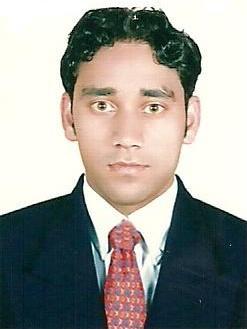 RAVINDERJIT					  RAVINDERJIT.372151@2freemail.com 	Career Objective:To achieve professional satisfaction, career progression and personal development by working in a learning environment that encourages my growth and enriches my experience. And aiming towards being a successful part of the organization.Educational Qualification:3 years Diploma in Civil Engg. From (Punjab State Board of Technical Education and Industrial Training) (Punjab, INDIA)12th from P.S.E.B (Punjab School Education Board), INDIA10th from P.S.E.B (Punjab School Education Board), INDIA Job Responsibilities:Correspondence with client / consultants / subcontractors.Should be aware of health and safety guidelines related to interior fit out project management.Will have to send weekly updates and prepare minutes of the meeting.Coordination with design and estimation team.Assuring correct and precise documentation of materials, inspections and closure documentation.Will have to coordinate with multiple suppliers and team members.Prepare project schedule.Preparing and reviewing method statements and work specific quality control plans. Ensuring materials received are in accordance with quantity and quality.SkillsDiploma in Civil Engineering. UAE Driving License from 21-Oct-2010 to 21-Oct-2020.I have 7 years 4 months UAE experience in executing commercial interior fit out work in Akal Technical Services LLC from   May 2008 –  Sep 2015.Good Communication skills.Efficient in MS word and Auto-Cad.Efficient E -mailing skills.Should be able to lead a team or site members. Should have a good technical knowledge of the standard materials used in the industry to execute projects. Joinery knowledge.Should have an eye for detail. Shall be able to pin point if the materials are as per the drawings prepared.Motivational Skills.Should be focused and willing to work for long term.Completed Projects:Burj Daman, DIFC @ DubaiDiwan Office Building, Al Hamaria @ DubaiNew Look (Yas Mall Abu Dhabi)Red Tag (Yas Mall Abu Dhabi)Koton (Yas Mall Abu Dhabi)Hamley   (Yas Mall Abu Dhabi)Safera  (Yas Mall Abu Dhabi)On Time (Yas Mall Abu Dhabi)Scotch and Soda (Yas Mall Abu Dhabi)Home Centre  (Yas Mall Abu Dhabi)Petit Beteau  (Yas Mall Abu Dhabi)Al Shaya Warehouse (Yas Mall Abu Dhabi)Royal Furniture (Ras Al Khaima)BRT Dubai @ Emaar Business Centre Near Dubai MallG links international Consultancy Dubai Near Oud Metha Metro StationEBV For DED fast track @ Business Village Deira DubaiOld Century (Jumeriah Road)Paris Gallery (Dubai Mall)Gourmet Section in Galleries Lafayette (Dubai Mall) Zara Showroom (Dubai Mall) Bershka Store (Dubai Mall)Ferrari Store in Dubai Festival Centre (Dubai Festival City)Apt. No. 2702 in Iris Blue building (Dubai Marina)Apt. No. 2402 in Al-Majara-II (Dubai Marina)Apt. No. – 1402, Le-Reve Building (Dubai Marina)Apt. No. - 7084 (Old Town Near Dubai Mall)Villa No. – RI – 75 (The Villas)Villa No. – H – 56 (Emirate Hills)Lara Art Gallery, Jumeriah Zabeel Saray (Palm Jumeriah).Fitness First @ ( jumeriah beach road , Sahara Centre)Koton @ ( Al ain mall, Dalma Mall Abu Dhabi, Al Ghurair Centre )Hotel Aldar  G+M+ 16 floor @ Sharjah Rolla Area (Sharjah)Funky fish @ Al Ghurair CentreNew Look @ Al Ain Mall, Dalma Mall Tolosa Bar @ Souq Al BaharE-max office @Oasis CentreE- max showroom @ Sahara CentreShoe Mart @ Sahara CentreParofis @ Sahara CentreCarpica @ Al Ghurair CentreIconic @ Al Ghurair CentreRed Tag Showroom @ ( Boutiq Mall Al Ain, Madina Mall Dubai , Arbian Centre Dubai ) Axiom Telecom Showroom @ Boutiq Mall Al AinWomen Secret @ Deira City Centre DubaiVictoria Secret @ Mall of Emirates DubaiDED Fast track @ Business Village Deira DubaiLipsy London @ Dalma Mall Abu DhabiOman Insurance Office @ Deira Near Clock Tower DubaiMashreq Bank @ (Ajman, Jebel Ali free zone)ENBD bank @ (Ajman, Deira Dubai, Al Nahda Dubai)Eaton office @ DIFC DubaiTraditional Bridal Gallery shop @ Mina Bazaar Dubai Personal Detail:Date of Birth		:	21/12/1985Nationality		:	IndianMarital Status		:	MarriedLanguages		: 	English, Hindi and PunjabiCurrent Status		:	working as site supervisor in Evolve Contracting LLC Hereby, I am applying for job, for better prospectus and I am looking for career opportunity. I will ensure to your good self that I will be an asset to your esteemed organization as much as possible and I will prove for the same.Kindly contact me if you feel satisfied with the above mentioned details for further queries. Place:Date: 